Задание для обучающихсяс применением дистанционных образовательных технологийи электронного обученияДата: 06 ноября 2020г.Группа: А-19Учебная дисциплина: Техническая механикаТема занятия: Соединения шпоночныеФорма: лекцияСодержание занятия:Изучение  теоретического материалаСоставление конспекта Теоретический материал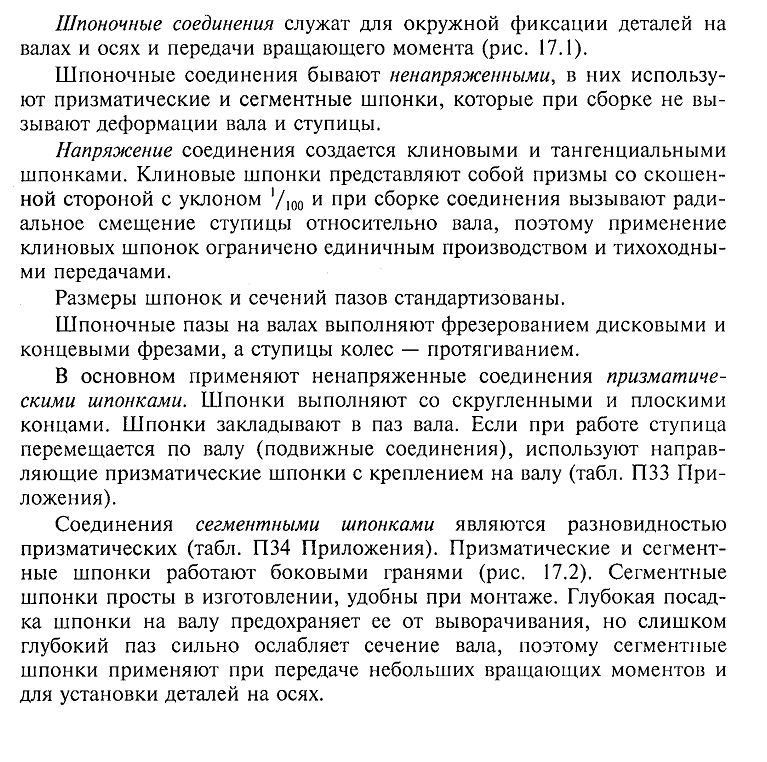 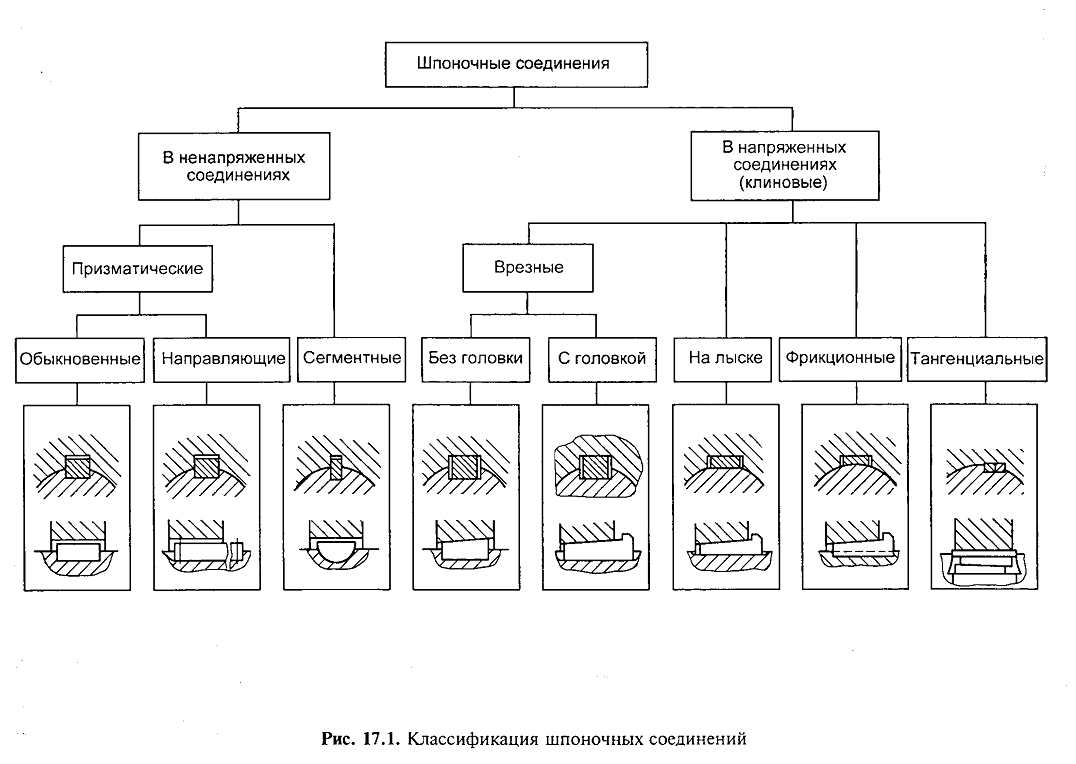 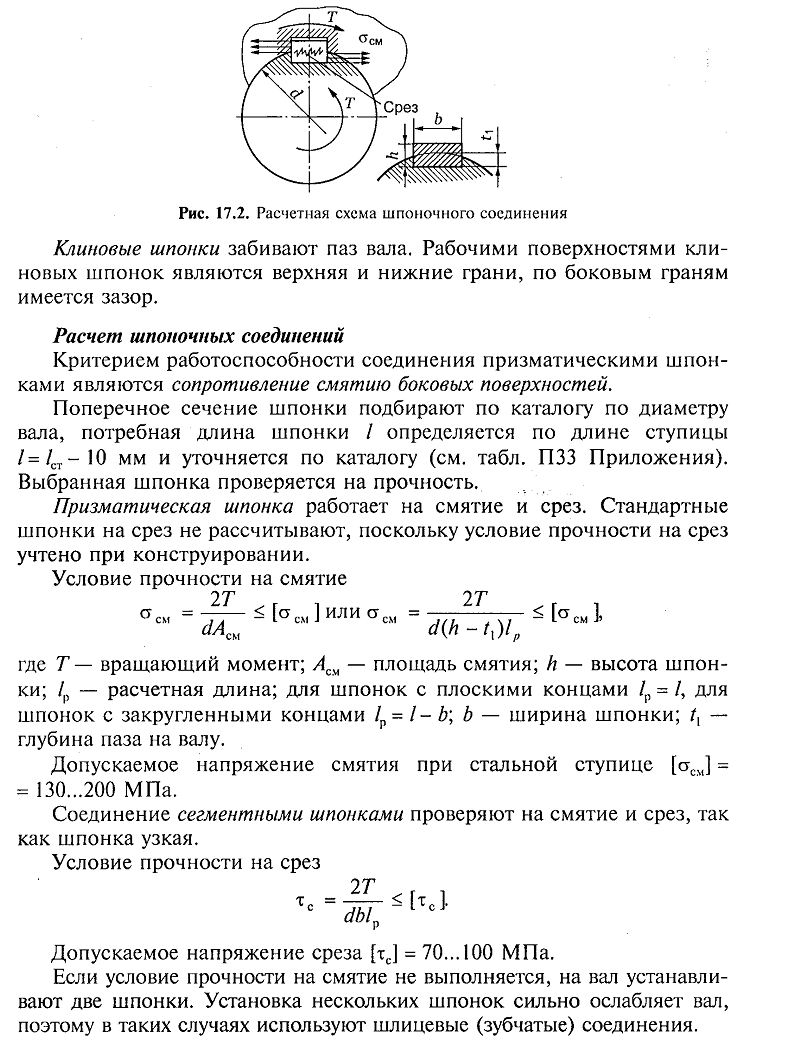 Задание:Изучите теоретический материал.Запишите в тетрадь:Назначение шпоночного соединения;Основные типы шпонок;Критерий работоспособности шпоночного соединения;Как подбирают размеры шпонок?Как работает призматическая и сегментная шпонки?Форма отчета. Сделать фото конспекта в тетради Срок выполнения задания 06.11.2020г.Получатель отчета. Сделанные фото прикрепляем в Google Класс, код курса civbwg4.